Français I							Nom____________________Unité 4A.3Les QuestionsQuestion WordsWrite questions in French for your French teacher and classmates.  You have to write at least three questions to ask Mme Kanitz, and you have to write at least three questions for three different classmates.  Use the word bank below to help you.  Remember to put these words before Est-ce que OR use inversion.  Try to use as many different question words as possible.	modèle:  Pourquoi est-ce que vous êtes professeur ?Pourquoi		Quand			Qui			Combien deComment		Qu’est-ce que		Quel/quellePour Madame Kanitz:1.______________________________________________________________________2. _____________________________________________________________________3. _____________________________________________________________________Pour _________________________ (a classmate’s name)4. _____________________________________________________________________Pour _________________________ (a classmate’s name)5. _____________________________________________________________________Pour _________________________ (a classmate’s name)6. _____________________________________________________________________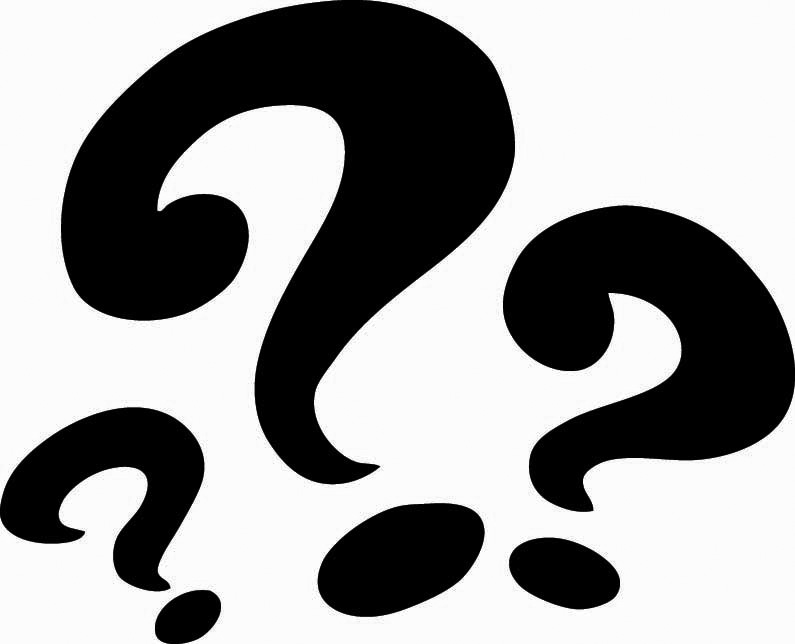 